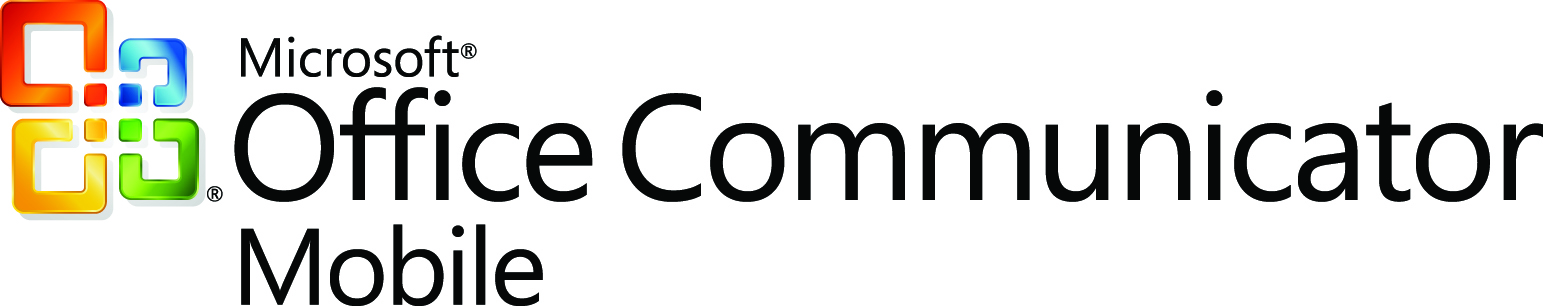 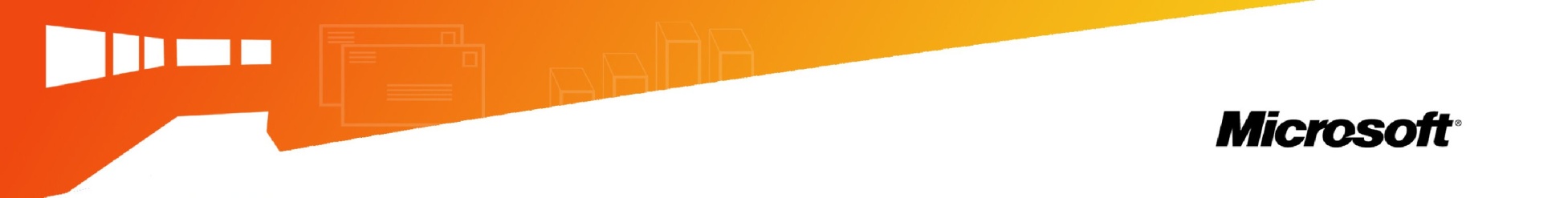 Microsoft® Office Communicator Mobile 2007 is an enterprise messaging client for mobile devices. Extending the reach of Microsoft Exchange Server 2007 and Microsoft Office Communications Server 2007, Communicator Mobile 2007 delivers anywhere access, rich presence, and enterprise instant messaging (IM) that helps people quickly find and communicate with each other. Office Communicator Mobile 2007 is designed with a similar look and feel to the desktop version of Microsoft Office Communicator 2007. By taking advantage of existing infrastructure investments, Communicator Mobile 2007 minimizes cost while making it easy to deploy, manage, and scale. Advanced mobile communicationsIncreased mobile productivityIntegrated business performance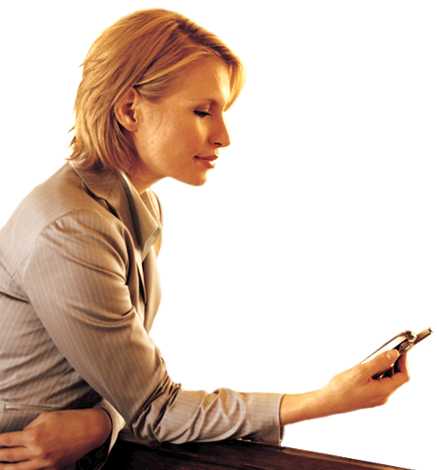 Advanced Mobile Communications 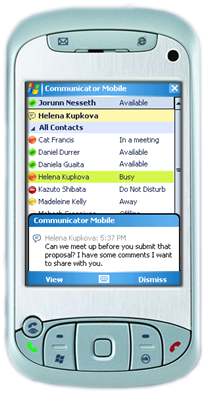 Communicator Mobile 2007 extends the IM and presence capabilities of Office Communications Server 2007, Office Communicator 2007, and Exchange Server 2007 to Windows Mobile devices, giving information workers the real-time communications capabilities they’re used to, on the go.Global address list (GAL) support and contact lists with distribution groups help users easily search for people in their organization, see their presence, and communicate with them. Ability to simultaneously sign into more than one client at the same time provides presence continuity, enabling people to easily keep track of your status. Interoperability with federated servers and public IM networks enables users to communicate, see presence and access information with people and Web resources outside their organization.Multiparty IM conversations let people initiate and participate in IM discussions with more than one person, at the same time. Rich multimodal communication options let users select the best method to contact someone (SMS/Phone/IM/E-Mail) based on the presence of the recipient.Support for public IM “agents,” such as SmarterChild, helps users access Web content using their IM service.Increased Mobile ProductivityCommunicator Mobile 2007 has a similar look and feel to the desktop version of Office Communicator 2007, giving users a familiar single-client experience.Contact lists are maintained and synchronized across different clients, helping ensure users have the latest contact information wherever they are. Similar features and functions, such as presence icons, custom notes, contact schedule information, and OOF status, provide a consistent experience from desktop to mobile device.Consecutive messages from the same sender are grouped together, saving valuable mobile device screen space. 
Integrated Business PerformanceCommunicator Mobile 2007 is designed to easily work with existing Office Communications Server 2007 and Exchange Server 2007 deployments, minimizing cost, management, and additional infrastructure investments.Office Communications Server 2007 and Exchange Server 2007 work together to support identity-based, rich presence and GAL access in Communicator Mobile 2007, without the need for additional servers or applications. Office Communications Server 2007 provides built-in security protocols such as communication channel encryption, TLS (transport layer security) support and perimeter/internal network protection. Communicator Mobile 2007 is also SOX (Sarbanes Oxley) compliant.Office Communications Server 2007 supports standard root certificates, eliminating the need to install intermediary certificates. For additional information about Microsoft’s Unified Communications Solutions, including Office Communicator Mobile 2007 please visit: www.microsoft.com/uc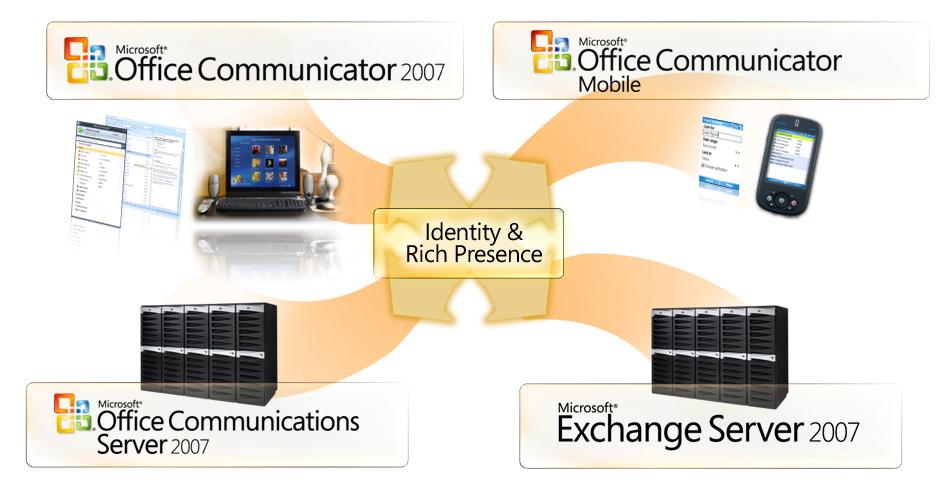 For More Information on Windows Mobile, please visit: www.windowsmobile.com 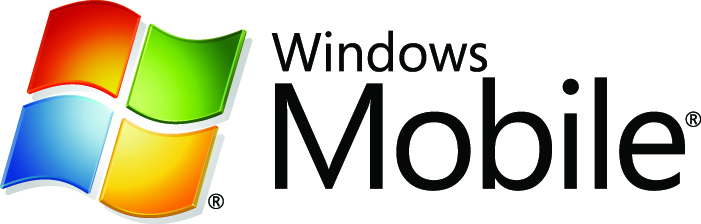 